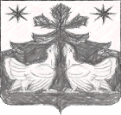 РОССИЙСКАЯ ФЕДЕРАЦИЯАДМИНИСТРАЦИЯ ЗОТИНСКОГО СЕЛЬСОВЕТАТУРУХАНСКОГО  РАЙОНА
КРАСНОЯРСКОГО  КРАЯ
П О С Т А Н О В Л Е Н И Е04.05.2017  г.                                              с.Зотино                                     №   22–пОб  определении  единой  гарантирующей  организации в сфере  водоснабжения»   В  соответствии со статьями 4, 38 Федерального закона от 7 декабря 2011 г. № 416-ФЗ «О водоснабжении и водоотведении»  и   исполнения  пункта 6.2. распоряжения Губернатора Красноярского края от 19.01.2017 № 22-рг « О первоочередных мерах, направленных на развитие энергетики и жилищно-коммунального хозяйства  Красноярского края»,  руководствуясь Уставом Зотинского сельсовета Туруханского района, постановлением администрации Зотинского сельсовета от 26.03.2015 г. № 15-п  «Об утверждении схемы водоснабжения и водоотведения на территории Зотинского сельсовета Туруханского района»ПОСТАНОВЛЯЮ:Определить  единой  гарантирующей организацией в сфере водоснабжения   общественных зданий и промпредприятий  Ярцевский филиал ОАО  «Лесосибирский  ЛДК № 1»Опубликовать настоящее  постановление  в печатном издании «Ведомости органов местного самоуправления «Зотинского сельсовета». Настоящее постановление вступает в силу со дня подписания.Контроль за исполнением настоящего постановления оставляю за собой.Глава Зотинского сельсовета: ____________________  И.Г.Моисеева